Фотоматериалыосмотра  особо охраняемой природной территории Гаврилово - Посадского муниципального района«Озеро Большое Иваньковское»от 03.08.2017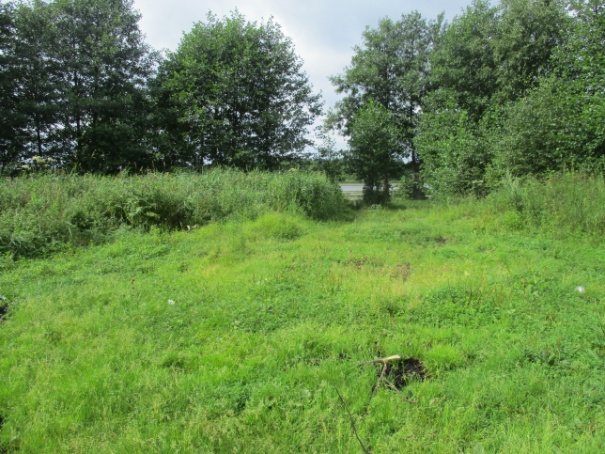 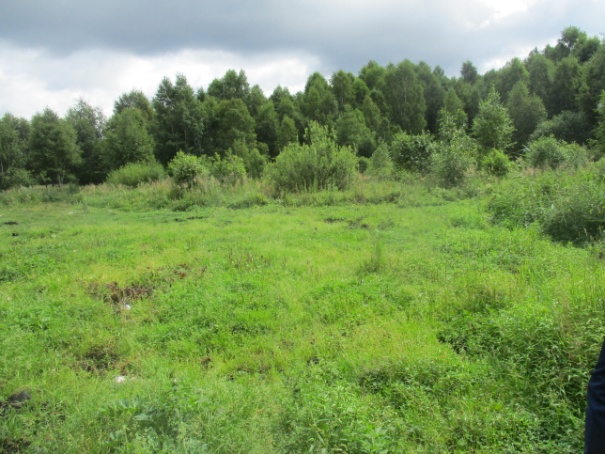 Площадка перед озером (северо-восточный берег), имеется небольшое захламление антропогенным мусором 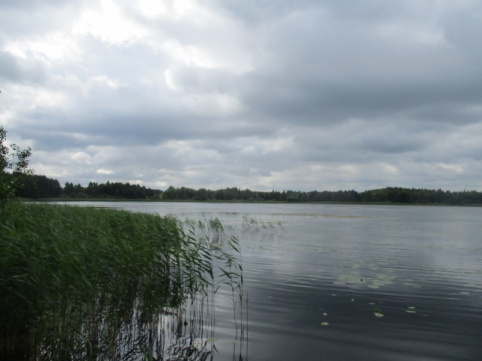 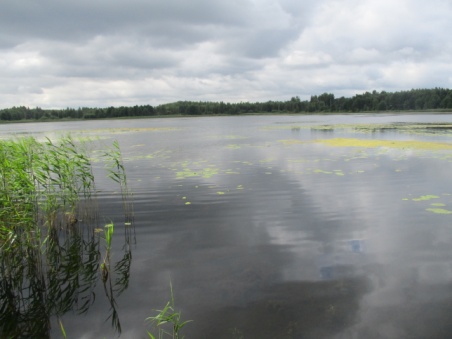 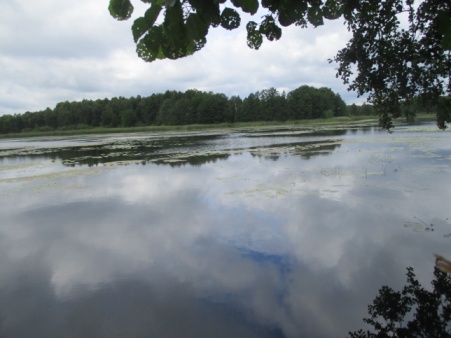 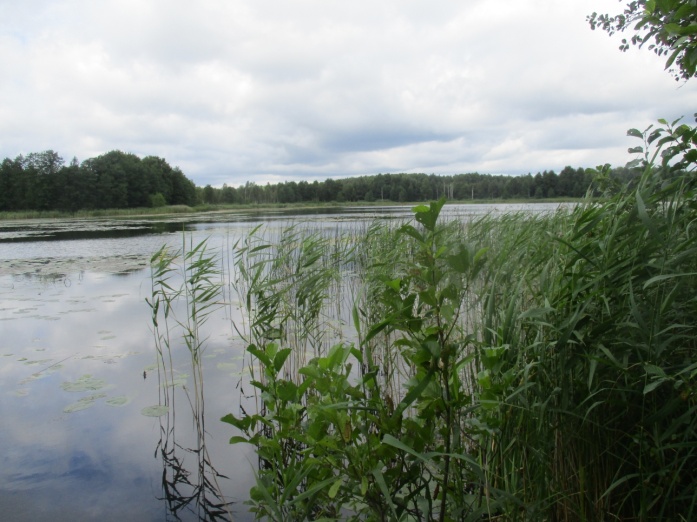 Открывающийся вид озера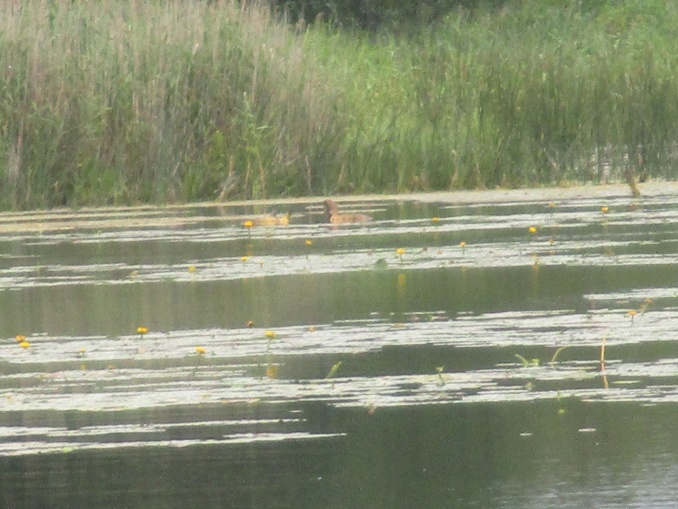 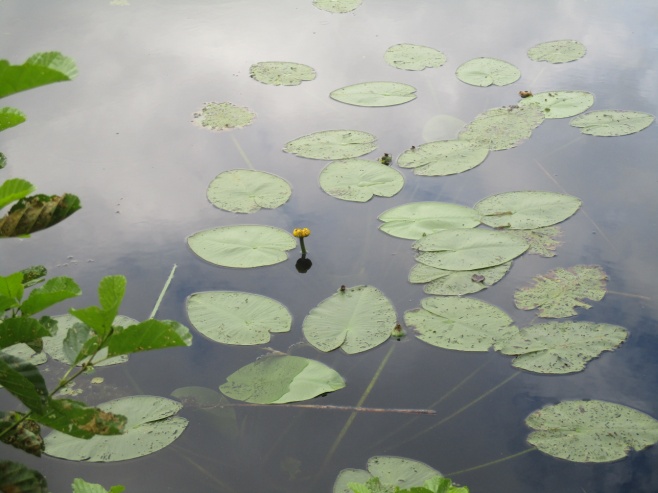 Плавают утки, цветет кубышка желтая